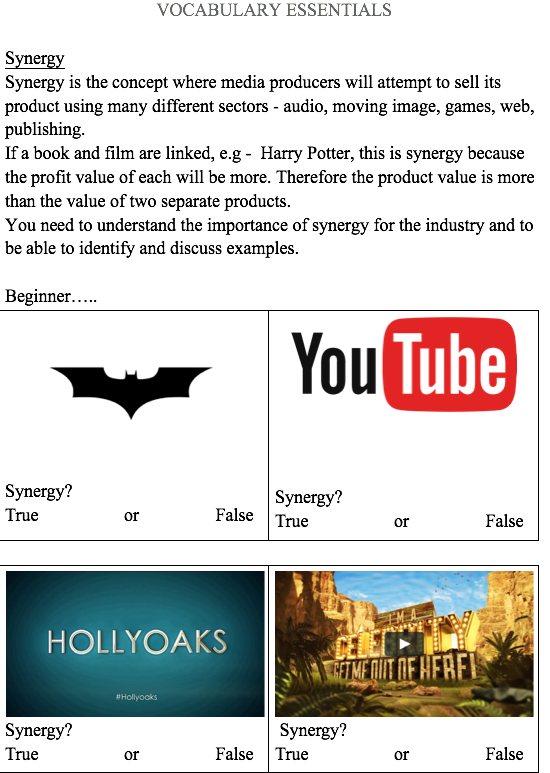 connotation in Music VideosConnotation is EVERYWHERE in the media…….including music videos.Connotation is the EXTRA LAYER of meaning that we associate with objects, colours, etc. See the example of a ROSE below, it's NOT JUST a flower is it?To get you thinking about this, here are some tasks to deepen your learning about it.TASK ONEChoose a GENRE of music: e.g. Trap, RockChoose 3 different artists that are examples of this GENREFor each artist, choose 2 examples of appropriate, professionally-produced music videosIf you can, Add screengrabs below from these videos to illustrate the important things that happen in each video.What OBVIOUS CONNOTATIONS appear in these shots? Add text to EXPLAIN these CONNOTATIONSIf not, just describe what you see in each videoWhat OBVIOUS CONNOTATIONS appear? Try to EXPLAIN these CONNOTATIONSGENERIC CONVENTIONSEach style of music has it’s own CONVENTIONS for it’s music videos. Through your research in the previous section, you should now be able to see some of the things that are common to all these videos.For example, some videos might have:-●  	well-choreographed dance routines●  	animation●  	tells a story,●  	uses quick and fast-paced editing●  	lots of close ups●  	lots of the human body revealed●  	artist looks directly into camera often●  	lip sync●  	playing instruments●  	repeated shotsTASK TWOTUESDAYREGULATION - BBFCpass = I can remember what MEDIA REGULATION meansmerit = I can apply the right MEDIA REGULATIONS to the right productsdistinction = I can evaluate why products are REGULATEDUse bbfc.co.uk to answer the following questions……..1. 	What does BBFC stand for?2. What do they REGULATE?3. What are the definitions of these BBFC ratings (look on the right hand side of the webpage)?●  	●  	●  	●  	●  	●  	4. Much like PEGI Ratings, the BBFC has a list of key features which they use to classify a film. What are these features? Click on the age ratings to bring up this list…….Or visit https://bbfc.co.uk/about-classification/u5. Describe at least one of the key differences that you would see on the screen between a film rated 12, and a film rated 12A?Use a film of your own choosing….Title:-YT Link to trailer, etc. -Brief plot summary:-BBFC Rating:-Reason(s) for this rating (IN YOUR OPINION, not the BBFC’s opinion)Drill1. 	   	2.  	3.ArtistEx 1Ex 2Compare the videos you have watched and spot the SIMILARITIES and DIFFERENCESThe SIMILARITIES will be the CONVENTIONS for this styleWrite a paragraph below to sum up the CONVENTIONS for your chosen style of music1. 	Discrimination2. 	D_________ B________3. 	D4. 	 L5. 	 6. 	 7. 	 8. 	   TUESDAYPACKNAME:DATE:pass = I can remember what MEDIA REGULATION meansmerit = I can apply the right MEDIA REGULATIONS to the right productsdistinction = I can evaluate why products are REGULATED The PEGI age labels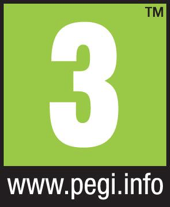  PEGI 3The content of games with a PEGI 3 rating is considered suitable for all age groups. The game should not contain any sounds or pictures that are likely to frighten young children. A very mild form of violence (in a comical context or a childlike setting) is acceptable. No bad language should be heard.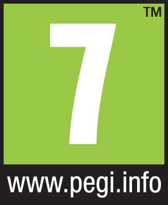  PEGI 7Game content with scenes or sounds that can possibly be frightening to younger children should fall in this category. Very mild forms of violence (implied, non-detailed, or non-realistic violence) are acceptable for a game with a PEGI 7 rating.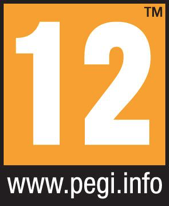  PEGI 12Video games that show violence of a slightly more graphic nature towards fantasy characters or non-realistic violence towards human-like characters would fall in this age category. Sexual innuendo or sexual posturing can be present, while any bad language in this category must be mild. Gambling as it is normally carried out in real life in casinos or gambling halls can also be present (e.g. card games that in real life would be played for money).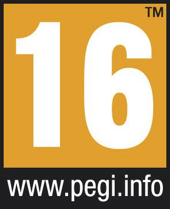 PEGI 16This rating is applied once the depiction of violence (or sexual activity) reaches a stage that looks the same as would be expected in real life. The use of bad language in games with a PEGI 16 rating can be more extreme, while games of chance, and the use of tobacco, alcohol or illegal drugs can also be present.PEGI 18The adult classification is applied when the level of violence reaches a stage where it becomes a depiction of gross violence, apparently motiveless killing, or violence towards defenceless characters. The glamorisation of the use of illegal drugs and explicit sexual activity should also fall into this age category.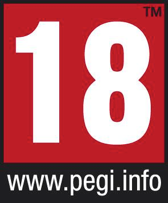 The PEGI content descriptors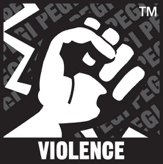 The game contains depictions of violence. In games rated PEGI 7 this can only be non-realistic or non-detailed violence. Games rated PEGI 12 can include violence in a fantasy environment or non-realistic violence towards human-like characters, whereas games rated PEGI 16 or 18 have increasingly more realistic-looking violence.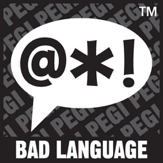 The game contains bad language. This descriptor can be found on games with a PEGI 12 (mild swearing), PEGI 16 (e.g. sexual expletives or blasphemy) or PEGI 18 rating (e.g. sexual expletives or blasphemy).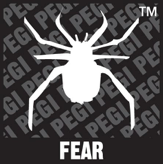 This descriptor may appear on games with a PEGI 7 if it contains pictures or sounds that may be frightening or scary to young children, or on PEGI 12 games with horrific sounds or horror effects (but without any violent content).The game contains elements that encourage or teach gambling. These simulations of gambling refer to games of chance that are normally carried out in casinos or gambling halls. Games with this sort of content are PEGI 12, PEGI 16 or PEGI 18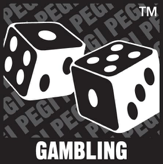 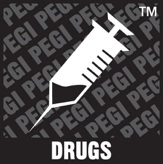 The game refers to or depicts the use of illegal drugs, alcohol or tobacco. Games with this content descriptor are always PEGI 16 or PEGI 18.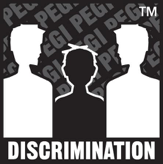 The game contains depictions of ethnic, religious, nationalistic or other stereotypes likely to encourage hatred. This content is always restricted to a PEGI 18 rating (and likely to infringe national criminal laws).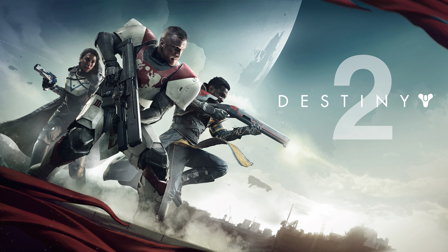 What do you think the PEGI Ratings are of the following games? (some are still to be rated)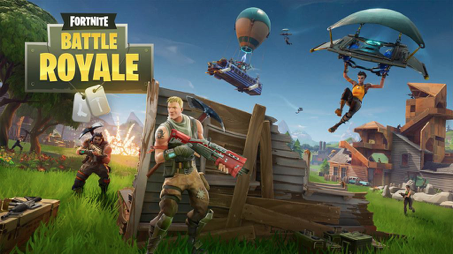 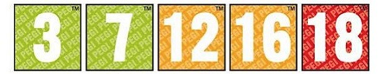 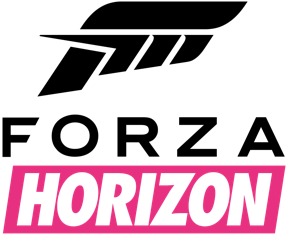 What do you think the PEGI Ratings are of the following games? (some are still to be rated)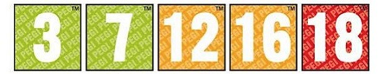 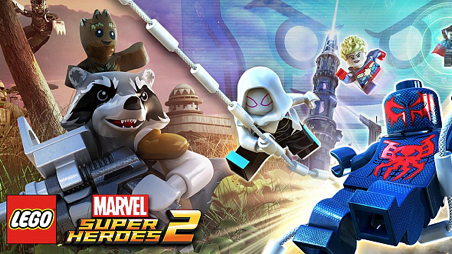 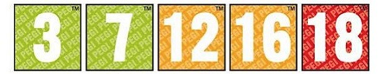 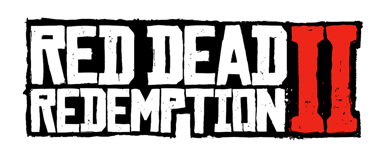 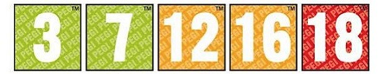 